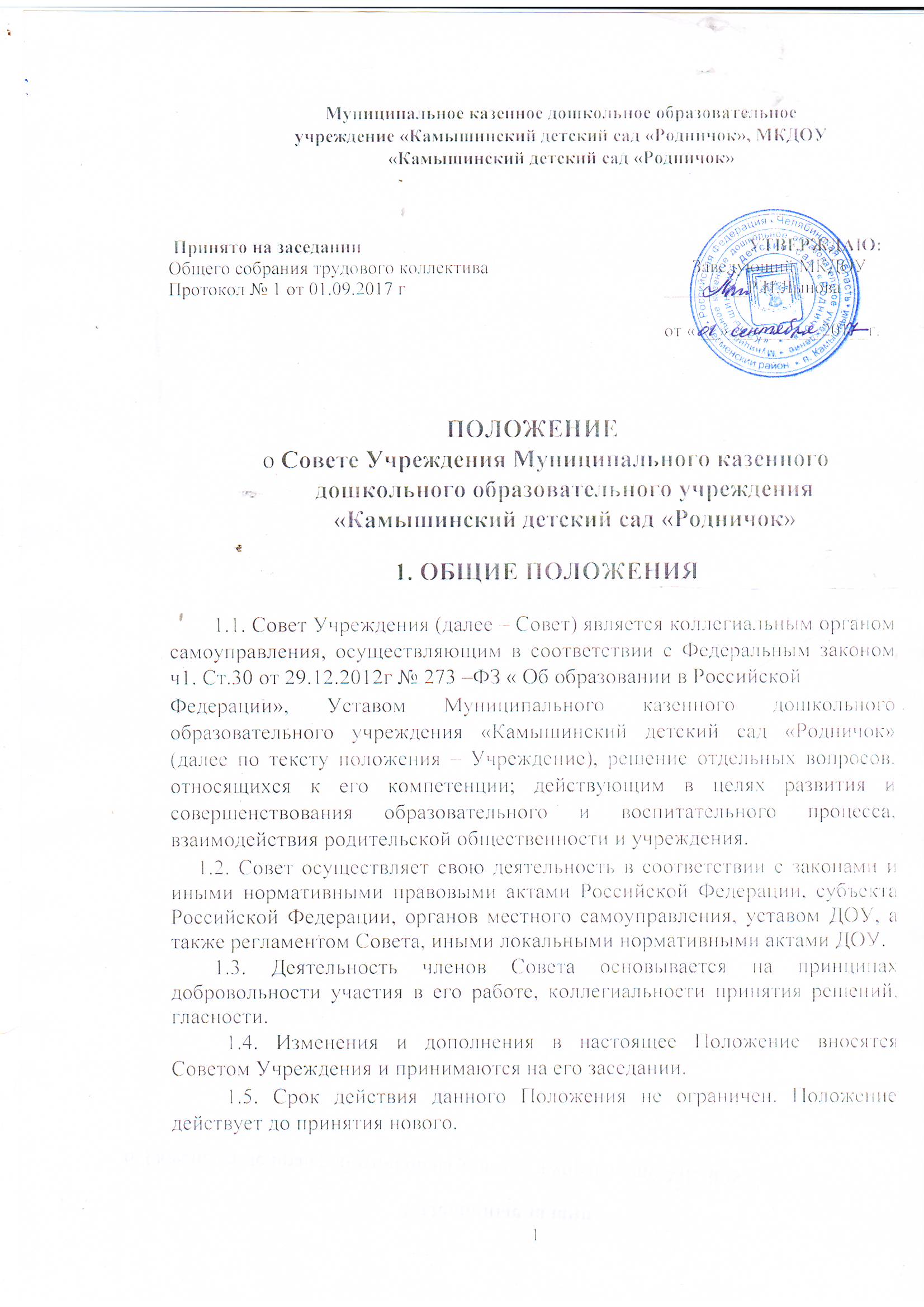 КОМПЕТЕНЦИЯ СОВЕТА2.1. Принимает решение о созыве и проведении Общего собрания, определяет порядок его проведения;2.2. Организует выполнение решений Общего собрания;2.3. Разрабатывает изменения и дополнения в настоящий Устав;2.4. Принимает локальные нормативные акты Учреждения;2.5. Рассматривает сметы планирования и расходования денежных средств, получаемых от приносящей доход деятельности Учреждения; 2.6. Разрабатывает программы развития Учреждения; 2.7. Участвует в работе ревизионной комиссии;2.8. Решает вопросы, отнесенные к его компетенции коллективным договором;2.9.  Формирует  предложения  администрации  (в  лице  руководителя,заместителей	руководителя)	Учреждения	о	предоставленииматериальной помощи работникам и обучающимся Учреждения;2.10. Выполняет иные функции в соответствии с положением о СоветеУчреждения и действующим законодательством.СОСТАВ СОВЕТА, ПОРЯДОК ЕГО ФОРМИРОВАНИЯ.3.1. Совет Учреждения избирается на Общем собрании в количестве 6 человек сроком на 5 лет.3.2. В состав Совета Учреждения входят руководитель, представители всех категорий работников, представители родителей (законныхпредставителей) несовершеннолетних обучающихся, представители заинтересованных организаций в равных долях.ОРГАНИЗАЦИЯ ДЕЯТЕЛЬНОСТИ СОВЕТА4.1. Совет Учреждения собирается по мере необходимости, но не реже 1 раз в год.4.2. Решения Совета Учреждения оформляются протоколами и вступают в силу с даты их подписания председателем Совета.4.3. Члены Совета Учреждения избираются Общим собранием открытым голосованием. Председатель, секретарь Совета Учреждения избираются членами Совета на первом заседании.4.4 Решения Совета Учреждения принимаются открытым голосованием и являются правомочными при участии на его заседаниях более половины членов Совета, и если за них проголосовало не менее двух третей присутствовавших.25. Порядок выступления от имени организации1)  Совет учреждения вправе самостоятельно выступать от имени Учреждения, действовать в интересах Учреждения добросовестно и разумно, осуществлять взаимоотношения с органами власти, организациями и общественными объединениями исключительно в пределахполномочий, определенных настоящим Уставом, без права заключения договоров (соглашений), влекущих материальные обязательства Учреждения.2) Совет учреждения вправе выступать от имени Учреждения на основании доверенности, выданной председателю либо иному,представителю указанных органов заведующим Учреждения в объеме прав, предусмотренных доверенностью6.ДЕЛОПРОИЗВОДСТВО6.1. Решения Совета оформляются протоколами, которые подписываются председателем Совета Учреждения и секретарем.6.2. В протоколах фиксируются: дата заседания, количество присутствующих, повестка заседания, ход обсуждения вопросов, решения.6.3. Протоколы Совета Учреждения нумеруются постранично, прошнуровываются, скрепляются подписью заведующего и печатью МКДОУ. Нумерация протоколов ведется от начала учебного года.         6.4.Протоколы заседаний Совета Учреждения входят в номенклатуру дел, хранятся в делах МКДОУ.34